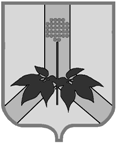 АДМИНИСТРАЦИЯ ДАЛЬНЕРЕЧЕНСКОГО МУНИЦИПАЛЬНОГО РАЙОНА ПОСТАНОВЛЕНИЕ29сентября 2023 г.	  г. Дальнереченск				№ 567-па Об утверждении Примерного положения об оплате труда работников отдельных муниципальных учрежденийДальнереченского муниципального районаВ соответствии со ст. 135, 144 Трудового кодекса Российской             Федерации, на основании постановления администрации Дальнереченского муниципального района от  14.09.2017 г. № 481-па  «О введении отраслевых систем оплаты труда работников муниципальных учреждений Дальнереченского муниципального района», руководствуясь Уставом Дальнереченского муниципального района, администрация Дальнереченского муниципального района ПОСТАНОВЛЯЕТ:1. Утвердить и ввести в действие с 01 октября 2023 года прилагаемое Примерное положение об оплате труда работников отдельных муниципальных учреждений Дальнереченского муниципального района (далее- Положение).2. Признать утратившим силу постановление администрации Дальнереченского муниципального района:- от 29.09.2017 г. № 497-па «Об утверждении Примерного положения об оплате труда работников отдельных муниципальных учреждений Дальнереченского муниципального района»;- от 29.12.2018 г. № 575-па «О внесении изменений в постановление администрации Дальнереченского муниципального района от 29 сентября 2017года № 497-па «Об утверждении Примерного положения об оплате труда работников отдельных муниципальных учреждений Дальнереченского муниципального района»;- от 24.04.2019 г. № 152-па «О внесении изменений в постановление администрации Дальнереченского муниципального района от 29 сентября 2017года № 497-па «Об утверждении Примерного положения об оплате труда работников отдельных муниципальных учреждений Дальнереченского муниципального района»;- от 08.08.2019 г. № 321-па «О внесении изменений в постановление администрации Дальнереченского муниципального района от 29 сентября 2017года № 497-па «Об утверждении Примерного положения об оплате труда работников отдельных муниципальных учреждений Дальнереченского муниципального района»;- от 31.10.2019 г. № 451-па «О внесении изменений в постановление администрации Дальнереченского муниципального района от 29 сентября 2017года № 497-па «Об утверждении Примерного положения об оплате труда работников отдельных муниципальных учреждений Дальнереченского муниципального района»;- от 27.02.2020 г. № 118-па «О внесении изменений в постановление администрации Дальнереченского муниципального района от 29 сентября 2017года № 497-па «Об утверждении Примерного положения об оплате труда работников отдельных муниципальных учреждений Дальнереченского муниципального района»;- от 29.09.2020 г. № 602-па «О внесении изменений в постановление администрации Дальнереченского муниципального района от 29 сентября 2017года № 497-па «Об утверждении Примерного положения об оплате труда работников отдельных муниципальных учреждений Дальнереченского муниципального района»;- от 30.09.2021 г. № 436-па «О внесении изменений в постановление администрации Дальнереченского муниципального района от 29 сентября 2017года № 497-па «Об утверждении Примерного положения об оплате труда работников отдельных муниципальных учреждений Дальнереченского муниципального района»;- от 05.10.2022 г. № 563-па «О внесении изменений в постановление администрации Дальнереченского муниципального района от 29 сентября 2017года № 497-па «Об утверждении Примерного положения об оплате труда работников отдельных муниципальных учреждений Дальнереченского муниципального района».3. Отделу по работе с территориями и делопроизводству администрации Дальнереченского муниципального района (Пенкина) разместить настоящее постановление на официальном сайте администрации Дальнереченского муниципального района в сети Интернет.4. Контроль за исполнением настоящего постановления возложить на заместителя главы администрации Дальнереченского муниципального района Попова А.Г.5. Настоящее постановление вступает в силу со дня его обнародования в установленном порядке.Глава Дальнереченского муниципального района                                       В.С. ДерновУТВЕРЖДЕНО
постановлением администрацииДальнереченскогомуниципального района
от 29.09.2023 г. № 567-паПРИМЕРНОЕ ПОЛОЖЕНИЕоб оплате труда работников отдельных муниципальных учреждений Дальнереченского муниципального района I. Общие положения1. Настоящее Примерное положение (далее – Положение) устанавливает систему оплаты труда для работников отдельных муниципальных учреждений  Дальнереченского муниципального района: муниципальное казенное учреждение «Управление народного образования» Дальнереченского муниципального района, муниципальное казенное учреждение «Административно-хозяйственное управление администрации Дальнереченского муниципального района», муниципальное казенное учреждение «Межведомственная централизованная бухгалтерия» Дальнереченского муниципального района (далее – учреждения), в том числе определяет порядок формирования фонда оплаты труда работников учреждений за счет средств бюджета Дальнереченского муниципального района и иных источников, не запрещенных законодательством Российской Федерации. 2. Положение включает в себя:минимальные размеры окладов (должностных окладов), ставок  заработной платы, определяемые по квалификационным уровням профессиональных квалификационных групп и отдельным должностям,           не включенным в профессиональные квалификационные группы;размеры повышающих коэффициентов к минимальным окладам и минимальным ставкам заработной платы;виды выплат компенсационного характера, размеры и условия их осуществления;виды выплат стимулирующего характера, размеры и условия их осуществления;условия оплаты труда руководителя учреждения, его заместителя, главного бухгалтера;условия выплаты единовременной материальной помощи;формирования фонда оплаты труда и штатного расписания.3. Заработная плата работников учреждения состоит из окладов (должностных окладов) или ставок заработной платы с учетом повышающих коэффициентов, выплат компенсационного и стимулирующего характера.Заработная плата работника предельными размерами не ограничивается.4. Все виды компенсационных и стимулирующих выплат устанавливаются к окладу (должностному окладу), ставке заработной платы  работника, за исключением районного коэффициента и надбавки к заработной плате за стаж работы в районах Крайнего Севера и приравненных к ним местностях или надбавки за работу в местностях с особыми климатическими условиями.5. Конкретные размеры выплат стимулирующего характера в отношении работников определяются учреждением самостоятельно                 на основании настоящего Положения, коллективного договора и локальных нормативных актов учреждения, а в отношении руководителя учреждения – главой администрации Дальнереченского муниципального района в пределах средств, направляемых на оплату труда.5.1. Размеры окладов работников муниципальных учреждений Дальнереченского муниципального района увеличиваются (индексируются) в соответствии с решением Думы Дальнереченского муниципального района о бюджете Дальнереченского муниципального района на соответствующий финансовый год и плановый период с учетом роста потребительских цен на товары и услуги. При увеличении (индексации) окладов работников муниципальных учреждений Дальнереченского муниципального района их размеры подлежат округлению до целого рубля в сторону увеличения.II. Оклады (должностные оклады), ставки заработной платы6. Размеры окладов (должностных окладов), ставок заработной платы конкретным работникам устанавливаются руководителем учреждения на основе требований к профессиональной подготовке и уровню квалификации, которые необходимы для осуществления соответствующей профессиональной деятельности, с учетом сложности и объема    выполняемой работы в соответствии с размерами окладов (должностных окладов), ставок заработной платы, определенных в коллективном договоре, локальном нормативном акте.7. В коллективном договоре, локальном нормативном акте размеры окладов (должностных окладов), ставок заработной платы устанавливаются не ниже минимальных размеров окладов (должностных окладов), ставок заработной платы, определяемых по квалификационным уровням профессиональных квалификационных групп и отдельным должностям, не включенным в профессиональные квалификационные группы (далее – минимальные размеры окладов, ставок).8. Выплаты компенсационного характера, устанавливаются от оклада (должностного оклада), ставки заработной платы с учетом применения повышающих коэффициентов в случае их установления.9. Минимальные размеры окладов (должностных окладов), ставок заработной платы работников, занимающих должности специалистов и служащих, устанавливаются на основе отнесения занимаемых ими должностей к профессиональным квалификационным группам  (далее – ПКГ), утвержденным приказом Министерства здравоохранения и социального развития Российской Федерации от 29.05.2008 № 247н «Об утверждении профессиональных квалификационных групп общеотраслевых должностей руководителей, специалистов ислужащих»:10. Минимальные размеры окладов (должностных окладов), ставок заработной платы работников учреждений, осуществляющих              профессиональную деятельность по профессиям рабочих, устанавливаются на основе отнесения занимаемых ими должностей к квалификационным уровням ПКГ, утвержденным приказом Министерства здравоохранения и социального развития Российской Федерации от 29.05.2008 № 248н «Об утверждении профессиональных квалификационных групп общеотраслевых профессий рабочих»:11. Минимальные размеры окладов (должностных окладов), ставок заработной платы по должностям, не вошедшим в профессиональные квалификационные группы:12. К должностным окладам работников (ставкам заработной платы) применяются следующие повышающие коэффициенты:- персональный повышающий коэффициент (устанавливается на определенный период времени с учетом обеспечения финансовыми средствами).13. Персональный повышающий коэффициент к минимальному должностному окладу может быть установлен работнику с учетом уровня его профессиональной подготовки, сложности, важности выполняемой работы, степени самостоятельности и ответственности при выполнении поставленных задач и других факторов.Решение об установлении персонального повышающего коэффициента к должностному окладу и его размерах принимается руководителем учреждения персонально в отношении конкретного работника.Размер персонального повышающего коэффициента к должностному окладу устанавливается в размере - до 3.Выплаты по персональному повышающему коэффициенту к минимальному окладу устанавливаются на определенный период времени в течение соответствующего календарного года. 14. Размер выплат по повышающему коэффициенту к окладу определяется путем умножения размера должностного оклада работника на повышающий коэффициент. Применение повышающих коэффициентов к минимальному окладу образует новый оклад и учитывается при начислении компенсационных и стимулирующих выплат. 15. Оплата труда работников, занятых по совместительству, а также на условиях неполного рабочего времени, производится пропорционально отработанному времени.16. Определение размеров заработной платы по основной должности, а также по должности, занимаемой в порядке совместительства, производится раздельно по каждой из должностей.III. Виды, размеры и условия осуществления выплаткомпенсационного характера17. Работникам учреждения устанавливаются следующие виды выплат компенсационного характера:выплаты за работу в условиях, отклоняющихся от нормальных (при выполнении работ различной квалификации, совмещении профессий (должностей), сверхурочной работе, работе в ночное время и при выполнении работ в других условиях, отклоняющихся от нормальных);выплаты за работу в местностях с особыми климатическими            условиями.18. Выплаты за работу в условиях, отклоняющихся от нормальных (при выполнении работ различной квалификации, совмещении профессий (должностей), сверхурочной работе, работе в ночное время и при выполнении работ в других условиях, отклоняющихся от нормальных), выплаты работникам учреждений, занятым на тяжелых работах, работах с вредными и (или) опасными и иными особыми условиями труда, осуществляются в соответствии с действующим трудовым законодательством.19. Выплаты за работу в местностях с особыми климатическими условиями устанавливаются в случаях, определенных законодательством Российской Федерации.К заработной плате работников учреждения устанавливаются:- районный коэффициент к заработной плате в размере 1,3 – за работу в сельских населенных пунктах приграничной 30-километровой зоны; в размере 1,2 – на остальной территории Дальнереченского муниципального района;- процентная надбавка  к заработной плате за стаж работы в южных районах Дальнего Востока – 10 процентов по истечении первого года работы, с увеличением на 10 процентов за каждые последующие два года работы, но не свыше 30 процентов заработка;- процентная надбавка к заработной плате в размере 10 процентов за каждые шесть месяцев работы молодежи, прожившей не менее одного года в южных районах Дальнего Востока и вступающей в трудовые отношения, но не свыше 30 процентов заработка.20. Конкретные размеры выплат компенсационного характера не могут быть ниже предусмотренных трудовым законодательством и иными нормативными актами, содержащими нормы трудового права.21. Размеры и условия осуществления выплат компенсационного характера конкретизируются в трудовых договорах работников.IV. Порядок и условия установления выплат стимулирующего характера22. Положением по оплате труда работников по учреждению может быть предусмотрено установление работникам выплат стимулирующего характера:- выплата за выслугу лет работникам учреждения;- выплата за качество выполняемых работ;- выплаты за интенсивность и высокие результаты работы;- премии по итогам работы.Рекомендуемый объем средств на выплаты стимулирующего характера должен составлять не менее 30% средств на оплату труда, формируемых за счет ассигнований из бюджета Дальнереченского муниципального района и иных источников, не запрещенных законодательством РФ.23. Выплата за выслугу лет в размере до 30 % от должностного оклада. Ежемесячная выплата за выслугу лет устанавливается при стаже работы в государственных и муниципальных учреждениях, органах исполнительной власти и органах местного самоуправления, некоммерческих организациях и предприятиях, а также за время прохождения военной службы:от 1 до 5 лет       -  10% оклада;от 5 лет до 10 лет       - 15% оклада;от 10до 15 лет           - 20% оклада;свыше 15 лет             - 30% оклада.24. С целью стимулирования к качественному труду работникам учреждения к окладу устанавливается ежемесячная выплата за качество выполняемых работ в размере до 150% от должностного оклада с учетом критериев, позволяющих оценить качество их работы:- соблюдение финансовой и исполнительской дисциплины;- соблюдение сроков бухгалтерской, налоговой, статистической и иной отчетности;- отсутствие санкций со стороны проверяющих органов;- иных критериев, установленных приказом руководителя учреждения.Решение об установлении конкретного размера принимается с учетом обеспечения указанных выплат финансовыми средствами.25.Выплаты за интенсивность и высокие результаты работы  устанавливаются с целью стимулирования работников к совершенствованию профессиональной деятельности, проявлению инициативы, новаторства, выполнению большего объема работы с меньшими затратами, повышению личного вклада в деятельность учреждения.26. Выплаты за интенсивность и высокие результаты работы выплачивается работникам учреждения единовременно по итогам выполнения определенных заданий с целью поощрения за оперативность и качественный результат труда. 27. Конкретный размер выплаты за интенсивность и высокие результаты работы устанавливается по решению руководителя учреждения с учетом критериев оценки результативности и качества труда работников согласно Приложению № 1 к настоящему Положению.28. Премия по итогам работы (период, за который выплачивается премия, конкретизируется в положении об оплате и стимулировании труда работников учреждения) выплачивается с целью поощрения работников за общие результаты труда по итогам работы за установленный период, при условии экономии фонда оплаты труда. Премирование производится по результатам оценки итогов работы учреждения за соответствующий период с учетом выполнения целевых показателей эффективности деятельности учреждения, личного вклада в осуществление основных задач и функций, определенных уставом учреждения, а также выполнения обязанностей, предусмотренных трудовым договором.Критериями оценки эффективности работы могут являться:- успешное и добросовестное исполнение своих должностных обязанностей в соответствующем периоде;- инициатива, применение в работе современных форм и методов организации труда;- качественная подготовка и проведение мероприятий, связанных с уставной деятельностью учреждения;- выполнение порученной работы, связанной с обеспечением рабочего процесса;- качественная подготовка и своевременная сдача отчетности;- участие в выполнении важных работ и мероприятий;- большой объем, сложность и срочность выполняемых работ; 
- систематическое выполнение срочных и ответственных работ по заданию руководителя учреждения, а также работ, требующих повышенноговнимания;- выполнениенепредвиденныхработ;- профессионализм в решении вопросов, входящих в компетенцию работника;
- обеспечение безаварийной, безотказной, бесперебойной работы технических средств и оборудования, соблюдение установленных правил охраны труда и техники безопасности, противопожарной безопасности;
- своевременное и квалифицированное выполнение приказов, распоряжений,порученийруководителяучреждения;- соблюдение сроков по передаче отчетных материалов, размещениюинформации;- профессиональный уровень исполнения должностных обязанностей в соответствии с должностнойинструкцией;- отсутствие нарушений трудовой дисциплины.29. Критерии оценки качества труда и показатели эффективности деятельности работников учреждения могут детализироваться, конкретизироваться, дополняться и уточняться в коллективном договоре, трудовом договоре, приказе учреждения по вопросам оплаты труда в зависимости от специфики выполняемых должностных обязанностей, степени участия работника в достижении результатов труда.30. Размеры и условия осуществления выплат стимулирующего характера для работников учреждения устанавливаются коллективным договором, приказом учреждения, принимаемым с учетом мнения представительного органа работников, трудовым договором.31. Выплаты стимулирующего характера осуществляются по решению руководителя учреждения в пределах фонда оплаты труда работников учреждения и оформляются приказом по учреждению.V. Оказание материальной помощи работникам учреждения32. В целях социальной защиты работников учреждения в пределах выделенных бюджетных ассигнований на оплату труда работников учреждения, работникам учреждения может оказываться материальная помощь.33. По решению руководителя учреждения материальная помощь может оказываться на основании мотивированного заявления работника учреждениявследующихслучаях:смерти супруга, супруги, отца, матери, детей, лиц, находящихся на иждивении - на основании копии свидетельства о смерти;
в случаях особой нуждаемости (на специальное лечение и восстановление здоровья, в связи с несчастным случаем, аварией, длительной болезнью, а также тяжелым материальным положением в семье, и др.).34. Размер материальная помощи ограничивается 3 (тремя) должностными окладами. VI. Условия оплаты труда руководителя учреждения, его заместителя и главного бухгалтера35. Заработная плата руководителя учреждения, его заместителей и главного бухгалтера состоит из должностного оклада (с учетом повышающего коэффициента в случае его установления), выплат компенсационного и стимулирующего характера и производится в пределах фонда оплаты труда работников учреждения. 36. Условия оплаты труда в отношении руководителя учреждения устанавливаются главой администрации Дальнереченского муниципального района, в отношении заместителей и главных бухгалтеров муниципальных учреждений – руководителями этих учреждений.37. Должностной оклад руководителя учреждения, выплаты компенсационного характера и основание выплат стимулирующего характера устанавливаются в трудовом договоре, заключаемом на основе типовой формы трудового договора с руководителем государственного (муниципального) учреждения, утвержденной постановлением Правительства Российской Федерации от 12 апреля 2013 года № 329 "О типовой форме трудового договора с руководителем государственного (муниципального)учреждения".38.В целях заинтересованности руководителя учреждения в повышении результативности своей профессиональной деятельности, в качественном результате своего труда, своевременного выполнения должностных обязанностей и поощрения его за выполненную надлежащим образом работу ему могут быть установлены следующие виды выплат стимулирующего характера:- выплата за выслугу лет;- выплата за качество выполняемых работ;- выплаты за интенсивность и высокие результаты работы;- премии по итогам работы.39. Выплата за выслугу лет в размере до 30 % от должностного оклада. Ежемесячная выплата за выслугу лет устанавливается при стаже работы в государственных и муниципальных учреждениях, органах исполнительной власти и органах местного самоуправления, некоммерческих организациях и предприятиях, а также за время прохождения военной службы:от 1 до 5 лет               -  10% оклада;от 5 лет до 10 лет       - 15% оклада;от 10 до 15 лет           - 20% оклада;свыше 15 лет             - 30% оклада.40. Предельные размеры стимулирующих выплат за качество выполняемых работ руководителю учреждения устанавливается с учетом 100-процентного достижения утвержденных целевых показателей деятельности учреждения.При не достижении целевых показателей деятельности учреждения размер стимулирующих выплат за качество выполняемых работ снижается.Целевые показатели деятельности учреждений установлены Приложением № 2 к настоящему Положению.Оценку работы руководителей учреждений осуществляет комиссия по оценке выполнения целевых показателей эффективности работы руководителей (далее – комиссия), создаваемая администрацией  Дальнереченского муниципального района (далее администрация). Состав комиссии и положение о работе комиссии по оценке выполнения целевых показателей эффективности работы руководителей учреждений установлены Приложением № 3 и Приложением № 4 к настоящему Положению.41. Премирование руководителя учреждения осуществляется по решению главы администрации Дальнереченского муниципального района.42. Премия по итогам работы (месяц, квартал, полугодие, 9 месяцев, год) предусматривается с целью поощрения руководителя учреждения за общие результаты труда по итогам за соответствующий период времени.43. Премирование осуществляется по итогам работы учреждения, на основании настоящего раздела по результатам подведения итогов деятельности учреждения.44. Премия может быть установлена как в процентах к основному окладу, так и в абсолютном выражении.45. Основным показателем деятельности учреждения является качественное, своевременное и в полном объеме выполнение мероприятий, связанных с уставной деятельностью учреждения.46. Премия руководителю учреждения может быть увеличена в случае, если учреждением обеспечивается:- внедрение в практическую деятельность современных информационных технологий;- участие в реализации пилотных проектов.47. Выплаты за интенсивность и высокие результаты работы выплачивается руководителю учреждения единовременно по итогам выполнения определенных заданий с целью поощрения за оперативность и качественный результат труда. 48. Размер выплаты может устанавливаться как в абсолютном значении, так и в процентном отношении к основному окладу. Максимальным размером премия не ограничена.49. Поощрение руководителя учреждения производится в пределах фонда оплаты труда, установленного учреждению.50. Должностные оклады заместителей руководителя и главного бухгалтера учреждения устанавливаются на 10% - 30% ниже должностного оклада руководителя учреждения.51. С учетом условий труда заместителю руководителя учреждения, главному бухгалтеру устанавливаются выплаты компенсационного характера, предусмотренные пунктами 17-21 настоящего Положения.52. Для заместителей руководителя учреждения и главного бухгалтера применяются стимулирующие выплаты, предусмотренные пунктами 22-31 настоящего Положения.53. Предельный уровень соотношения среднемесячной заработной платы директора учреждения, его заместителей и главного бухгалтера и среднемесячной заработной платы работников учреждения (без учета заработной платы директора учреждения, его заместителей и главного бухгалтера) устанавливается постановлением администрации Дальнереченского муниципального района.Соотношение среднемесячной заработной платы руководителяучреждения, его заместителей и главного бухгалтера и среднемесячной заработной платы работников учреждения, рассчитывается за соответствующий календарный год.54. Соотношение среднемесячной заработной платы руководителяучреждения, его заместителей и главного бухгалтера и среднемесячной заработной платы работников учреждения определяется путем деления среднемесячной заработной платы руководителяучреждения, его заместителей и главного бухгалтера на среднемесячную заработную плату работников учреждения. Определение среднемесячной заработной платы в указанных целях осуществляется в соответствии с Положением об особенностях порядка исчисления средней заработной платы, утвержденным постановлением Правительства Российской Федерации от 24 декабря 2007 г. № 922 "Об особенностях порядка исчисления средней заработной платы"55. Выплата единовременной материальной помощи руководителю учреждения, его заместителю и главному бухгалтеру производится в соответствии с разделом V настоящего Положения.VII. Формирование фонда оплаты труда и штатного расписания
	56. Фонд оплаты труда работников учреждений формируется в пределах бюджетных ассигнований, предусмотренных главному распорядителю средств районного бюджета, решением о районном бюджете на соответствующий финансовый год, а также средств, поступающих от приносящей доход деятельности учреждений (для бюджетных и автономных учреждений).57. Фонд оплаты труда работников учреждений утверждается нормативными актами главного распорядителя или органа местного самоуправления, осуществляющего функции учредителя бюджетного или автономного учреждения.58. Фонд оплаты труда работников учреждений формируется исходя из штатной численности работников учреждений, утвержденной в установленном порядке, и предусмотренных настоящим положением выплат в пределах:- доведенных учреждению лимитов бюджетных обязательств по расходам на оплату труда для казенных учреждений;- объема выплат на заработную плату, утвержденного в плане финансово-хозяйственной деятельности учреждения для автономных и бюджетных учреждений.59. Формирование фонда оплаты труда работников учреждений определяется в заданном соотношении к рассчитанному фонду обязательных выплат: до 70 процентов на оклады и компенсационные выплаты и не менее 30 процентов на стимулирующие выплаты.60. Штатные расписания учреждений утверждаются руководителями учреждений по согласованию с главным распорядителем средств бюджета Дальнереченского муниципального района и включают в себя все должности служащих (профессии рабочих) данных учреждений. При формировании штатного расписания рекомендуется предусматривать должности, включенные в профессиональные квалификационные группы, утвержденными соответствующими приказами Министерства здравоохранения и социального развития Российской Федерации (далее – профессиональных квалификационных групп).Штатное расписание муниципального казенного учреждения «Управление народного образования» Дальнереченского муниципального района» утверждается руководителем учреждения по согласованию с главой администрации Дальнереченского муниципального района.VIII. Заключительные и переходные положения61. Заработная плата устанавливается работнику на основании трудового договора (дополнительного соглашения к трудовому договору) в соответствии с коллективным договором, локальными нормативными актами, устанавливающими систему оплаты труда в учреждении.Приложение № 1 к Положению, утвержденному постановлениемадминистрации Дальнереченского муниципального районаот   29.09.2023 года № 567-паКритерии оценки результативности и качества труда для определения размеров выплат за интенсивность и высокие результаты работы  работников учрежденийПримечание. Содержание действующих критериев для установления выплаты за интенсивность и высокие результаты работы может уточняться и дополняться с учетом специфики учрежденияпри разработке Положения об оплате труда работников конкретного учреждения.Приложение № 2 к Положению, утвержденному постановлениемадминистрации Дальнереченского муниципального районаот   29.09.2023 года № 567-паЦелевые показатели деятельности муниципальных учреждений Дальнереченского муниципального района   Приложение № 3 к Положению, утвержденному постановлениемадминистрации Дальнереченского муниципального районаот   29.09.2023 года № 567-паСостав комиссии по оценке выполнения целевых показателей эффективности работы руководителей муниципальных учреждений Дальнереченского муниципального районаПриложение № 4 к Положению, утвержденному постановлениемадминистрации Дальнереченского муниципального районаот   29.09.2023 года № 567-паПоложение о работе комиссии по оценке выполнения целевых показателей эффективности работы руководителей муниципальных учреждений Дальнереченского муниципального района1.1. Настоящее Положение о работе комиссии по оценке выполнения целевых показателей эффективности работы руководителей муниципальных учреждений Дальнереченского муниципального района (далее - Положение) устанавливает порядок работы комиссии по оценке выполнения целевых показателей деятельности руководителей муниципальных учреждений Дальнереченского муниципального района (далее - комиссия).1.2. Комиссия принимает решение о снижении предельного размера стимулирующих выплат за качество выполняемых работ персонально по каждому руководителю муниципального учреждения в случае невыполнения целевых показателей учреждения.1.3. Ежеквартально, на основании решения комиссии и целевых показателей деятельности учреждений, устанавливаются стимулирующие выплаты за качество выполняемых работ руководителям учреждения на следующий квартал.1.4. Заседания комиссии по оценке выполнения целевых показателей эффективности за прошедший квартал проводятся ежеквартально до 10 числа месяца, следующего за отчетным.1.5. Для определения размера стимулирующих выплат за качество выполняемых работ руководителям учреждений комиссия определяет степень выполнения целевых показателей и проводит расчет размера стимулирующих выплат за качество выполняемых работ руководителям учреждений. Решение комиссии оформляется протоколом, размер выплат устанавливается распоряжением администрации Дальнереченского муниципального района.1.6. Заседание комиссии считается правомочным, если на нем присутствует не менее двух третей от общего числа членов комиссии.1.7. В случае несогласия с размером выплат руководитель учреждения имеет право подать соответствующее заявление в комиссию.Квалификационный уровеньДолжности, отнесенныек квалификационным уровнямМинимальный размер должностного оклада,руб.Общеотраслевые должности служащих первого уровняОбщеотраслевые должности служащих первого уровняОбщеотраслевые должности служащих первого уровня1-й квалификационный уровеньКассир, архивариус, секретарь, делопроизводитель50722-й квалификационный уровеньДолжности служащих первого квалификационного уровня, по которым может устанавливаться производное должностное наименование «старший»5270Общеотраслевые должности служащих второго уровняОбщеотраслевые должности служащих второго уровняОбщеотраслевые должности служащих второго уровня1-й квалификационный уровеньДиспетчер66182-й квалификационный уровеньЗаведующий хозяйством72812-й квалификационный уровеньДолжности служащих первого квалификационного уровня по которым устанавливается производное должностное наименование «старший»: старший диспетчер72812-й квалификационный уровеньДолжности служащих первого квалификационного уровня, по которым устанавливается II внутридолжностная категория72813-й квалификационный уровеньДолжности служащих первого квалификационного уровня, по которым устанавливаться I внутридолжностная категория76304-й квалификационный уровеньМеханик78594-й квалификационный уровеньДолжности служащих первого квалификационного уровня, по которым устанавливаться производное наименование «ведущий»78595-й квалификационный уровеньОтсутствует10489Общеотраслевые должности служащих третьего уровняОбщеотраслевые должности служащих третьего уровняОбщеотраслевые должности служащих третьего уровня1-й квалификационный уровень(Инженер-программист) программист, бухгалтер, документовед, экономист, юрисконсульт, специалист по кадрам, менеджер, специалист по защите информации, инженер по охране труда112292-й квалификационный уровеньДолжности служащих первого квалификационного уровня, по которым может устанавливаться II внутридолжностная категория115623-й квалификационный уровеньДолжности служащих первого квалификационного уровня, по которым может устанавливаться I внутридолжностная категория119084-й квалификационный уровеньДолжности служащих первого квалификационного уровня, по которым может устанавливаться производное должностное наименование «ведущий»122675-й квалификационный уровеньГлавные специалисты: в отделах, отделениях, лабораториях, мастерских; заместитель  главного бухгалтера12634Общеотраслевые должности служащих четвертого уровняОбщеотраслевые должности служащих четвертого уровняОбщеотраслевые должности служащих четвертого уровня1-й квалификационный уровеньОтсутствует130252-й квалификационный уровеньОтсутствует134183-й квалификационный уровеньОтсутствует13821Квалификационный уровеньДолжности, отнесенныек квалификационным уровнямМинимальный размер должностного оклада,руб.Общеотраслевые профессии рабочих первого уровняОбщеотраслевые профессии рабочих первого уровняОбщеотраслевые профессии рабочих первого уровня1-й квалификационный уровеньНаименования профессий рабочих, по которым предусмотрено присвоение 1, 2 и 3 квалификационных разрядов в соответствии с Единым тарифно-квалификационным справочником работ и профессий рабочих: дворник; сторож (вахтер); уборщик служебных помещений; подсобный рабочий, курьер6257Общеотраслевые профессии рабочих второго уровняОбщеотраслевые профессии рабочих второго уровняОбщеотраслевые профессии рабочих второго уровня1-й квалификационный уровеньНаименования профессий рабочих, по которым предусмотрено присвоение 4 и 5 квалификационных разрядов в соответствии с Единым тарифно-квалификационным справочником работ и профессий рабочих:водитель автомобиля; электромонтёр, электрик, плотник, рабочий по комплексному обслуживанию и ремонту зданий80362-й квалификационный уровеньНаименования профессий рабочих, по которым предусмотрено присвоение 6 и 7 квалификационных разрядов в соответствии с Единым тарифно-квалификационным справочником работ и профессий рабочих82813 квалификационный уровень Наименования профессий рабочих, по которым предусмотрено присвоение 8 квалификационного разряда в соответствии с Единым тарифно-квалификационным справочником работ и профессий рабочих85294 квалификационный уровень Наименования профессий рабочих, предусмотренных 1 - 3 квалификационными уровнями  настоящей профессиональной квалификационной группы, выполняющих важные (особо важные) и ответственные (особо ответственные работы): водитель автобуса8784Должности, не вошедшиев профессиональные квалификационные группыМинимальный размер оклада (должностного оклада), ставкизаработной платы,руб.Специалист ИТ11229Специалист по методической работе11229Главный специалист12634Системный администратор11229Специалист по закупкам11229Оперативный дежурный ЕДДС-1126618Наименование критериев оценки результативности и качества трудаСодержание критериев оценки результативности и качества трудаРазмер от оклада (должностного оклада), ставки заработной платы, %Интенсивность трудаВнесение предложений по совершенствованию профессиональной деятельности и их внедрение10-30Интенсивность трудаВыполнение большего объема работы с использованием меньшего количества ресурсов (материальных, трудовых, временных)10-30Высокие результаты работыПрименение в работе достижений науки и передовых методов работы20-40Высокие результаты работыУчастие в организации и проведении мероприятий, направленных на повышение  имиджа учреждения20-50Высокие результаты работыНепосредственное участие в реализации проектов, программ20-50N п/пЦелевые показателиКритерии оценки%снижения от установленной выплаты12341.Соблюдение исполнительской и финансовой дисциплинызамечания (штрафных санкций) от администрации, финансового управления, налоговой службы; обоснованных актов прокурорского реагированиядо 201.Соблюдение исполнительской и финансовой дисциплинынесвоевременное исполнение приказов, распоряжений учредителядо 201.Соблюдение исполнительской и финансовой дисциплиныобоснованные жалобы граждандо 101.Соблюдение исполнительской и финансовой дисциплиныналичие задолженности по налогам и сборам, заработной плате, при своевременном финансировании учредителемдо 102.Ведение бухгалтерского учета и отчетности, своевременное представление ответов по поступившим обращениямненадлежащее качество и не соблюдение сроков предоставления бухгалтерской, статистической и оперативной, иной  отчетностидо 102.Ведение бухгалтерского учета и отчетности, своевременное представление ответов по поступившим обращениямнедостоверное отражение в учете информации о состоянии финансовых и нефинансовых активов и обязательств учреждениядо 103.Обеспечение безопасностиналичие предписаний от Государственной службы пожарного надзорадо 103.Обеспечение безопасностиналичие случаев производственного травматизмадо 10ДерновВиктор СергеевичГлава Дальнереченского муниципального района,председатель комиссииПоповАлександр ГригорьевичЗаместитель главы администрации Дальнереченского муниципального района, заместитель председателя комиссииТиторенкоЕлена СергеевнаНачальник отдела кадров администрации Дальнереченского муниципального района, секретарь комиссииДроноваГалина ВладимировнаНачальник управления финансовадминистрации Дальнереченскогомуниципального района, член комиссииШестернинЕвгений АлексеевичНачальник юридического отдела администрации Дальнереченского муниципального района, член комиссииПенкинаЯна ВладимировнаНачальник отдела по работе с территориями и делопроизводству